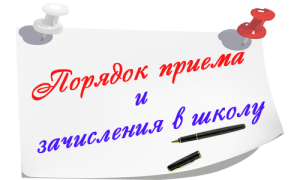 Дорогие родители  будущих первоклассников!С 01 апреля  2021 года начинается  зачисление в 1 класс МБОУ Заполосной СОШ Прием обучающихся в первый класс образовательной организации является государственной услугой и регулируется нормативными правовыми документами об образовании, в том числе:Федеральным законом от 29.12.2012 № 273-ФЗ «Об образовании в Российской Федерации»;Приказом Министерства просвещения Российской Федерации от 02.09.2020 №458 «Об утверждении Порядка приема  на обучение  по образовательным программам начального общего, основного общего и среднего общего образования»;локальными нормативными и распорядительными актами МБОУ Заполосной  СОШ ( можно ознакомиться на сайте школы в разделе «Документы»).В соответствии с указанными документами прием документов для зачисления в первый класс будет осуществляться:с 1 апреля до 30 июня 2021 г. – для детей, проживающих на закрепленной территории;с 6 июля до момента заполнения свободных мест, но не позднее 05 сентября 2021 г. – для детей, не проживающих на закрепленной территории. Прием в первый класс образовательной организации начинается 01 апреля 2021 года  и включает три процедуры:- подача заявления родителями (законными представителями) детей;- предоставление документов в образовательную организацию;- принятие решения о зачислении ребенка в первый класс или об отказе в зачислении.Информация о территории, закрепленной за общеобразовательным учреждением: х.Заполосный,  х.ЛесхозВ 2021-2022 учебном году в МБОУ Заполосной СОШ планируется комплектование одного 1 класса с количеством обучающихся 14 человек.     Сроки приёма документов:Прием заявлений и документов в 1 класс 2021 года в кабинете заместителя директора по УВРс 01 апреля 2021 г. – пн.-пт.  с 9.00 час. до 16.00 час.Способы подачи заявлений:- лично в общеобразовательную организацию  (с соблюдением всех необходимых санитарных требований, необходимых для профилактики коронавирусной инфекции)- по почте заказным письмом с уведомлением о вручении-по электронной почте образовательной организации zapolosnayaschool@yandex.ru (документ на бумажном носителе, преобразованный в электронную форму путем сканирования или фотографирования с обеспечением машиночитаемого распознавания его реквизитов)  - через официальный сайт школы http://sosh27.ru/ - с помощью сервисов государственных или муниципальных услуг-иным способом с использованием сети Интернет с учетом эпидемиологической ситуации.Документы для приема:Личное заявление родителя (законного представителя) ребёнка о приеме в 1-й класс по форме (форма заявления размещена на официальном сайте ОУ)  при предъявлении оригинала или копии документа, удостоверяющего личность родителя (законного представителя) либо оригинала документа, удостоверяющего личность иностранного гражданина и лица без гражданства РФ;Копия свидетельства о рождении ребенка или документа о родстве;Копия документа об опеке или попечительстве (при необходимости);Копия документа о регистрации ребенка по месту жительства или по месту пребывания на закрепленной территории или справку о приеме документов для регистрации по месту жительства;справка с места работы родителя или законного представителя, если ребенок претендует на прием вне очереди и в первую очередь;Копия заключения ПМПК (при наличии);Документы представляются родителем (законным представителем) ребенка при предъявлении оригинала документа, удостоверяющего личность родителя (законного представителя), либо оригинала документа, удостоверяющего личность иностранного гражданина и лица без гражданства в РФ, непосредственно в образовательную организацию.Иностранные граждане и лица без гражданства все документы представляют на русском языке или вместе с заверенным в установленном порядке переводом на русский язык.Требование предоставления других документов в качестве основания для приёма детей в школу не допускается.Факт ознакомления родителей (законных представителей) ребёнка на осуществление образовательной деятельности, свидетельством о государственной аккредитации ОО, уставом ОО фиксируется в заявлении о приёме и заверяется личной подписью родителей (законных представителей) ребёнка.Подписью родителей (законных представителей) ребёнка фиксируется также согласие на обработку их персональных данных и персональных данных ребёнка  в порядке, установленном законодательством РФ.Зачисление в ОО оформляется распорядительным актом в течение 5 рабочих дней после приема документов.Дети с ОВЗ принимаются на обучение по адаптированной основной общеобразовательной программе только с согласия их родителей (законных представителей) и на основании рекомендаций психолого-медико-педагогического комиссии.Документы, представленные родителями (законными представителя) детей, регистрируются в журнале приема заявлений. После регистрации заявления родителям (законным представителям) детей выдается расписка в получении документов, содержащая информацию о регистрационном номере заявления о приеме ребенка в ОО, о перечне предоставленных документов. Расписка заверяется подписью должностного лица ОО, ответственного за прием документов, и печатью ОО.На каждого ребенка, зачисленного в ОО, заводится личное дело, в котором  хранятся все сданные документы.Принятие решения о зачислении в образовательную организацию или об отказе в зачисленииПринятие решения о зачислении ребенка в первый класс образовательной организации или об отказе в зачислении в первый класс образовательной организации осуществляется после получения образовательной организацией заявления и документов.Зачисление в первый класс образовательной организации оформляется приказом образовательной организации в течение 5 рабочих дней после приема документов.Приказы о зачислении в первый класс образовательной организации размещаются на информационном стенде образовательной организации в день их издания.При принятии решения об отказе в зачислении в первый класс образовательной организации образовательная организация в течение 3 рабочих дней после принятия такого решения направляет родителю (законному представителю) уведомление об отказе в зачислении в образовательную организацию.Обращаем Ваше внимание, что основанием для отказа в приеме в первый класс образовательной организации является: - отсутствие свободных мест в образовательной организации.Следует отметить, что в 1-й класс принимаются дети в возрасте 6 лет 6 мес. На 1 сентября 2021 года. По заявлению родителей (законных представителей) учредитель образовательной организации вправе разрешить прием детей в образовательную организацию на обучение по образовательным программам начального общего образования в более раннем или более позднем возрасте. Для получения указанного разрешения родителям (законным представителям) ребенка необходимо обратиться в  Управление образования Администрации Зерноградского района (адрес: г. Зерноград, ул. Ленина, д.16) заранее, как так в день предоставления документов в образовательную организацию указанное разрешение необходимо предъявить должностному лицу, осуществляющему прием и регистрацию документов.Для принятия решения о приеме в 1-й класс детей более раннего возраста  необходимо предоставить в Управление образования Администрации Зерноградского района следующие документы: решение психолого-педагогической комиссии об обучении в более раннем возрасте; справку врача-педиатра об отсутствии заболеваний, препятствующих обучению; копию свидетельства о рождении ребенка и паспорт родителей (законных представителей).Для получения или уточнения информации о приеме в первые классы 2021-2022 учебного года и подачи заявлений Вы можете обратиться в МБОУ Заполосная СОШ  по телефону «Горячей линии»  – (886359)95- 7- 63Ответственные лица за прием  документов по зачислению в 1 класс:Шевченко Галина Николаевна, директорКрицкая Анна Александровна, заместитель директора по УВР